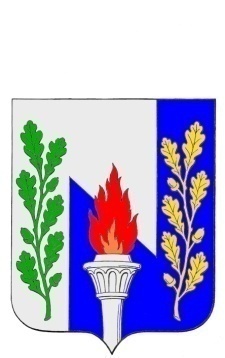 Тульская областьМуниципальное образование рабочий поселок ПервомайскийЩекинского районаСОБРАНИЕ ДЕПУТАТОВР Е Ш Е Н И ЕО назначении публичных слушаний в МО р.п.  Первомайскийпо вопросу «О внесении изменений в Устав муниципального образования рабочий поселок Первомайский Щекинского района»от   02 февраля 2018 г.                                                           № 58-218Рассмотрев проект решения Собрания депутатов муниципального образования рабочий поселок Первомайский «О внесении изменений в Устав муниципального образования рабочий поселок Первомайский Щекинского района», в соответствии со ст. 28 Федерального закона от 06.10.2003 №  131 – ФЗ «Об общих принципах организации местного самоуправления в Российской Федерации», ст. 19 Устава муниципального образования рабочий поселок Первомайский Щекинского района, Положением «Об организации и проведении публичных слушаний в муниципальном образовании рабочий поселок Первомайский Щекинского района», утвержденным Решением Собрания депутатов МО р.п. Первомайский Щекинского района 23 ноября 2006 года № 18-63, на основании  статьи 27 Устава муниципального образования рабочий посёлок Первомайский Щекинского района, собрание депутатов МО р.п. Первомайский, РЕШИЛО:1. Утвердить и вынести на публичные слушания предложенный проект решения Собрания депутатов муниципального образования рабочий поселок Первомайский Щекинского района  «О внесении изменений и дополнений в Устав муниципального образования рабочий поселок Первомайский Щекинского района» (приложение).2. Назначить в муниципальном образовании рабочий поселок Первомайский Щекинского района на 14 февраля  2018 года в 15:00 публичные слушания по вопросу «О внесении изменений  в Устав муниципального образования рабочий поселок Первомайский Щекинского района».2.1. Местом проведения публичных слушаний определить: зал заседаний администрации муниципального образования рабочий поселок Первомайский Щекинского района; р.п. Первомайский, пр. Улитина, д.12,   2-й этаж.2.2. Предложения по проекту решения Собрания депутатов муниципального образования рабочий поселок Первомайский «О внесении изменений  в Устав муниципального образования рабочий поселок Первомайский Щекинского района» направлять в организационный комитет, расположенный по адресу: Щекинский район, рабочий посёлок  Первомайский, пр. Улитина, д. 12., телефон: 6-38-12 в срок до 12 февраля  2018 года в рабочие дни с 09 часов 00 минут до 17 часов 00 минут.2.3. Утвердить организационный комитет по подготовке и проведению публичных слушаний в составе:Хакимов Марат Анверович– глава МО р.п. Первомайский Петрухина Ольга Николаевна – заместитель председателя Собрания депутатов Мамай Павел Иванович – заместитель главы администрации (по согласованию);Хиркова Тамара Петровна - депутат Собрания депутатов;Пешкова Ирина Николаевна – депутат Собрания депутатов;Кандрашова Мария Сергеевна – депутат Собрания депутатов;Дорохина Ольга Васильевна – референт Главы МО р.п. Первомайский;Переславская Юлия Михайловна – начальник отдела по  административно-правовым вопросам и земельно-имущественным отношениям  администрации МО р.п. Первомайский  (по согласованию); 2.4. Назначить дату первого заседания организационного комитета 
05 февраля  2018 года. 3. Результаты публичных слушаний довести до сведения населения муниципального образования рабочий поселок Первомайский путем официального опубликования. 4. Контроль за выполнением настоящего решения возложить на заместителя председателя Собрания депутатов (Петрухина О.Н.) и заместителя главы администрации ( Мамай П.И.).5. Настоящее решение вступает в силу со дня подписания и подлежит официальному опубликованию.Глава муниципального образованиярабочий поселок  Первомайский  Щекинского района                                                                  М.А. ХакимовПРОЕКТ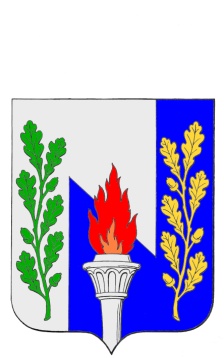 Тульская областьмуниципальное образование рабочий поселок ПервомайскийЩёкинского районаСОБРАНИЕ ДЕПУТАТОВРЕШЕНИЕот  _________ 2018 года                                                                №О внесении изменений в Устав муниципального образованиярабочий поселок Первомайский Щекинского районаВ целях приведения Устава муниципального образования рабочий поселок Первомайский Щекинского района в соответствие с Федеральным законом от 06.10.2003 №131-ФЗ «Об общих принципах организации местного самоуправления в Российской Федерации», на основании статей 61, 62 Устава муниципального образования рабочий поселок Первомайский Щекинского района, Собрание депутатов муниципального образования рабочий поселок Первомайский Щекинского района РЕШИЛО:1. Внести в Устав муниципального образования рабочий поселок Первомайский Щекинского района следующие изменения:1.1. В части 3 статьи 2 слова «рекреационные земли» заменить словами «земли рекреационного назначения»;1.2. Пункт 20 части 1 статьи 7 изложить в следующей редакции:«20) утверждение правил благоустройства территории муниципального образования, осуществление контроля за их соблюдением, организация благоустройства территории муниципального образования в соответствии с указанными правилами, а также организация использования, охраны, защиты, воспроизводства городских лесов, лесов особо охраняемых природных территорий, расположенных в границах населенных пунктов поселения;»;1.3. В статье 19:а) наименование изложить в следующей редакции: «Статья 19. Публичные слушания, общественные обсуждения»;б) пункт 3 части 3 признать утратившим силу;в) часть 4 изложить в следующей редакции:«4. Порядок организации и проведения публичных слушаний по проектам и вопросам, указанным в части 3 настоящей статьи, определяется Положением о публичных слушаниях и общественных обсуждениях, утверждаемым Собранием депутатов муниципального образования.»;г) дополнить частью 4.1 следующего содержания:«4.1. По проектам генеральных планов, проектам правил землепользования и застройки, проектам планировки территории, проектам межевания территории, проектам правил благоустройства территорий, проектам, предусматривающим внесение изменений в один из указанных утвержденных документов, проектам решений о предоставлении разрешения на условно разрешенный вид использования земельного участка или объекта капитального строительства, проектам решений о предоставлении разрешения на отклонение от предельных параметров разрешенного строительства, реконструкции объектов капитального строительства, вопросам изменения одного вида разрешенного использования земельных участков и объектов капитального строительства на другой вид такого использования при отсутствии утвержденных правил землепользования и застройки проводятся общественные обсуждения или публичные слушания, порядок организации и проведения которых определяется Положением о публичных слушаниях и общественных обсуждениях, утверждаемым Собранием депутатов муниципального образования, с учетом положений законодательства о градостроительной деятельности.»;д) часть 5 изложить в следующей редакции:«5. Заключения о результатах общественных обсуждений или публичных слушаний подлежат официальному опубликованию (обнародованию).»;1.4. Часть 1 статьи 27 дополнить пунктом 11 следующего содержания:«11) утверждение правил благоустройства территории муниципального образования.».2. Направить настоящее решение на государственную регистрацию в Управление Министерства юстиции Российской Федерации по Тульской области.3. Опубликовать настоящее решение в информационном бюллетене «Первомайские вести» и разместить на официальном сайте муниципального образования рабочий поселок Первомайский Щекинского района.4. Настоящее решение вступает в силу со дня его официального опубликования после государственной регистрации. 5. Контроль за исполнением настоящего решения оставляю за собой. Глава МО р.п. ПервомайскийЩекинского района                                                              М.А. Хакимов